Fiche d’inscription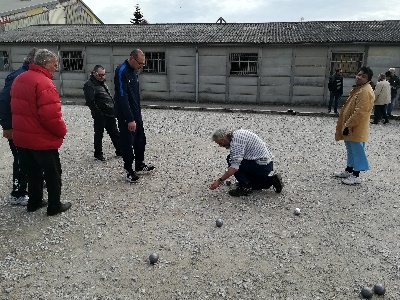 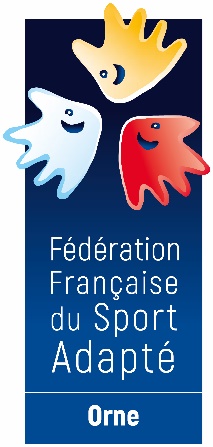 Tournoi Amical PétanqueMardi 29 Septembre 2020De 10h à 16h au Boulodrome de l’AigleTerrain du Grû – Avenue Comtesse de Ségur 61300 L’AigleA retourner au plus tard le Vendredi 25 Septembre 2020Nom de l’établissement ou de l’association :Nom et prénom du responsable :Téléphone : 						Mail : Nom et prénom des accompagnateurs : Liste des participants : Prise de licence découverte obligatoire pour tous les sportifs sans licence FFSA annuelle Certificat médical de moins d’un an obligatoire pour la prise de licence découverteRèglement possible le jour mêmeDelphine CABART – Conseillère Technique Fédérale FFSA – CDSA 61Maison Départementale des Sports -  61 Bis avenue de Basingstoke – 61000 Alençon07 87 77 81 82 – cdsa.orne@gmail.comN° EquipeNomPrénomSexeDate de naissanceN° Licence FFSAClassificationAB/BC/CD ?Licence Découverte 7€Date Certificat Médical11223344Total